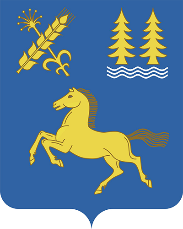 РЕШЕНИЕ  «О БЮДЖЕТЕ  СЕЛЬСКОГО  ПОСЕЛЕНИЯ МЕСЯГУТОВСКИЙ СЕЛЬСОВЕТ МУНИЦИПАЛЬНОГО РАЙОНА ДУВАНСКИЙ РАЙОН РЕСПУБЛИКИ БАШКОРТОСТАН НА 2021 ГОД	 И НА ПЛАНОВЫЙ ПЕРИОД 2022-2023 ГОДОВ»В соответствии со статьей 38 Положения о бюджетном процессе в  сельском поселении Месягутовский сельсовет муниципального района Дуванский район Республики Башкортостан, статьей 184.1 Бюджетного кодекса Российской Федерации Совет  сельского поселения Месягутовский сельсовет муниципального района Дуванский район Республики Башкортостан,      РЕШИЛ: 1. Утвердить основные характеристики бюджета сельского поселения Месягутовский  сельсовет муниципального района Дуванский  район Республики Башкортостан  (далее бюджет сельского поселения) на  2021 год:    1)  прогнозируемый общий объем доходов бюджета сельского поселения в сумме 25038736 рублей 79 копеек;    2) общий объем расходов бюджета сельского поселения в сумме 25 038 736 рублей 79 копеек;    3) дефицит (профицит) бюджета сельского поселения в сумме 0  рублей.2. Утвердить основные характеристики бюджета сельского поселения Месягутовский  сельсовет муниципального района Дуванский район Республики Башкортостан  (далее бюджет сельского поселения) на плановый период 2022-2023 годов:     1)  прогнозируемый общий объем доходов бюджета сельского поселения на 2022 год в сумме 19 185 900 рублей и на 2023 год в сумме 19 902 700 рублей;     2) общий объем расходов бюджета сельского поселения на 2022 год в сумме 19 185 900 рублей, в том числе условно утвержденные расходы в сумме 479,6 рублей и на 2023 год в сумме 19 902 700 рублей, в том числе условно утвержденные расходы в сумме 995,1 рублей;3. Установить, что муниципальные унитарные предприятия, созданные поселениями, производят отчисления в бюджет сельского поселения в размере 15 процентов от прибыли, остающейся после уплаты налогов и иных обязательных платежей в бюджет в порядке, установленном Решением Совета сельского поселения Месягутовский сельсовет муниципального района Дуванский район Республики Башкортостан «Об утверждении положения о порядке перечисления в  бюджет сельского поселения части прибыли муниципальных унитарных предприятий».4.  Установить, что при зачислении в бюджет сельского поселения безвозмездных поступлений в виде добровольных взносов (пожертвований) юридических и физических лиц для казенного учреждения, находящегося в ведении соответствующего главного распорядителя средств бюджета сельского поселения, на сумму указанных поступлений увеличиваются бюджетные ассигнования соответствующему главному распорядителю средств бюджета сельского поселения для последующего доведения в установленном порядке до указанного казенного учреждения лимитов бюджетных обязательств для осуществления расходов, соответствующих целям, на достижение которых предоставлены добровольные взносы (пожертвования). 5. Утвердить перечень главных администраторов (администраторов) доходов бюджета сельского поселения  согласно приложению №1 к настоящему Решению.        Утвердить перечень главных администраторов доходов источников финансирования дефицита бюджета сельского поселения согласно приложению № 2 к настоящему Решению.     6. Установить поступление доходов  в  бюджет сельского поселения:       1) на 2021  год согласно приложению №  3 к настоящему Решению;       2) на плановый период 2022-2023 годов согласно приложению № 4 к настоящему Решению.         Утвердить общий объем межбюджетных трансфертов, полученных из бюджета муниципального района Дуванский район  Республики Башкортостан на 2021 год в сумме 8 338 536  рублей 79 копеек, на 2022 год в сумме 1 282 500  рублей, на 2023 год в сумме 1 282 500 рублей.7. Утвердить в пределах общего объема расходов бюджета сельского поселения, установленного пунктом 1 настоящего Решения, распределение бюджетных ассигнований по разделам, подразделам, целевым статьям (муниципальным программам и непрограммным направлениям деятельности), группам видов расходов классификации расходов бюджета:     1) на 2021 год  согласно приложению № 5  к настоящему Решению;     2) на плановый период 2022  и 2023 годов согласно приложению № 6 к настоящему Решению. 8. Утвердить общий объем бюджетных ассигнований на исполнение публичных нормативных обязательств на 2021 год в сумме 0 тыс. рублей, на 2022 год в сумме 0 тыс.рублей и на 2023 год в сумме 0 тыс. рублей. 9.   Утвердить ведомственную структуру расходов бюджета сельского поселения:    1) на 2021 год согласно приложению № 7 к настоящему Решению;    2) на плановый период 2022 и 2023 годов согласно приложению № 8 к настоящему Решению. 10. Установить верхний предел муниципального внутреннего долга на  1 января  2022  года в сумме 0,0 тыс. рублей, на 1 января  2023  года в сумме 0,0 тыс. рублей и  на 1 января  2024  года в сумме 0,0 тыс. рублей, в том числе  верхний предел муниципального долга по муниципальным гарантиям на  1 января 2022 года в сумме 0,0 тыс. рублей, на 1 января  2023  года в сумме 0,0 тыс. рублей,  на    1 января  2024  года в сумме 0,0 тыс. рублей.11. Установить, что субсидии в 2021-2023 годах из бюджета сельского поселения предоставляются главными распорядителями средств бюджета муниципального района  на безвозмездной и безвозвратной основе в целях возмещения затрат или недополученных доходов в связи с производством (реализацией) товаров, выполнением работ, оказанием услуг в пределах предусмотренных им ассигнований по соответствующим кодам бюджетной классификации:     1) юридическим лицам (за исключением субсидий муниципальным учреждениям), индивидуальным предпринимателям, физическим лицам – производителям товаров, работ, услуг в целях возмещения затрат или недополученных доходов в связи с производством (реализацией) товаров, выполнением работ, оказанием услуг;12.  Установить, что решения и иные нормативные правовые акты сельского поселения,  предусматривающие принятие новых видов расходных обязательств или увеличение бюджетных ассигнований на исполнение существующих видов расходных обязательств сверх утвержденных в бюджете сельского поселения на 2021 год и на плановый период 2022 и 2023 годов, а также сокращающие его доходную базу подлежат исполнению при изыскании дополнительных источников доходов бюджета сельского поселения и (или) сокращении бюджетных ассигнований по конкретным статьям расходов бюджета сельского поселения.13.  Проекты решений и иных нормативных правовых актов сельского поселения, требующие введения новых видов расходных обязательств или увеличения бюджетных ассигнований по существующим видам расходных обязательств сверх утвержденных в бюджете сельского поселения на 2021 год и на плановый период 2022 и 2023 годов, либо сокращающие его доходную базу, вносятся только при одновременном внесении предложений о дополнительных источниках доходов бюджета сельского поселения и (или) сокращении бюджетных ассигнований по конкретным статьям расходов бюджета сельского поселения.14. Администрация сельского поселения не вправе принимать решения, приводящие к увеличению в 2021-2023 году численности муниципальных служащих сельского поселения и работников организаций бюджетной сферы.15. Установить, что  получатель средств бюджета сельского поселения  при заключении муниципальных контрактов (договоров)  на поставку товаров (работ, услуг), вправе  предусматривать авансовые платежи в размерах, определенных Администрацией сельского поселения.16. Казначейское обслуживание казначейских счетов, открытых Администрации сельского поселения, осуществляется Управлением Федерального казначейства по Республике Башкортостан в порядке, установленном бюджетным законодательством Российской Федерации.17. Средства, поступающие во временное распоряжение получателей средств бюджета сельского поселения, учитываются на казначейском счете, открытом Администрации сельского поселения в Управлении Федерального казначейства по Республике Башкортостан с учетом положений бюджетного законодательства Российской Федерации, с отражением указанных операций на лицевых счетах, открытых получателям средств бюджета сельского поселения в Администрации сельского поселения.18. Установить, что заключение муниципальных контрактов и договоров, исполнение которых осуществляется за счет средств  бюджета сельского поселения и оплата получателями бюджетных средств, обязательств по ним,  производятся в пределах доведенных лимитов бюджетных обязательств в соответствии с ведомственной, функциональной и экономической структурами расходов бюджета и с учетом принятых и неисполненных обязательств.	Принятые получателями бюджетных средств обязательства, вытекающие из муниципальных контрактов и договоров, исполнение которых осуществляется за счет средств бюджета сельского поселения, сверх утвержденных им лимитов бюджетных обязательств, не подлежат оплате за счет средств  бюджета сельского поселения на текущий финансовый год.19. Списать в порядке, установленном Советом сельского поселения Месягутовский  сельсовет муниципального района Дуванский район Республики Башкортостан, задолженность перед бюджетом сельского поселения Месягутовский  сельсовет муниципального района Дуванский район Республики Башкортостан организаций всех форм собственности по средствам бюджета сельского поселения Месягутовский  сельсовет муниципального района Дуванский район Республики Башкортостан, предоставленным на возвратной основе, процентам за пользование ими, пеням и штрафам, не имеющую источников погашения в связи с ликвидацией этих организаций вследствие признания их по решению суда несостоятельными (банкротами).        20.  Установить, что остатки средств бюджета сельского поселения по состоянию на 1 января 2021 года в объеме:1) не более одной двенадцатой общего объема расходов бюджета муниципального района текущего финансового года направляются Администрацией муниципального района на покрытие временных кассовых разрывов, возникающих в ходе исполнения бюджета муниципального района.2) не превышающем сумму остатка неиспользованных бюджетных ассигнований на оплату заключенных от имени сельского поселения муниципальных контрактов на поставку товаров, выполнение работ, оказание услуг, подлежащих в соответствии с условиями этих государственных контрактов к оплате в 2020 году, направляются в 2021 году на увеличение соответствующих бюджетных ассигнований на указанные цели в случае принятия Администрацией сельского поселения соответствующего решения.		21. Установить, что в соответствии с пунктами 3 и 8 статьи 217 Бюджетного кодекса   Российской Федерации следующие основания для внесения в ходе исполнения настоящего Решения  по решениям  Совета сельского поселения Месягутовский сельсовет муниципального района Дуванский район Республики Башкортостан и Администрации сельского поселения Месягутовский сельсовет муниципального района Дуванский район Республики Башкортостан  изменений в показатели сводной бюджетной росписи  бюджета сельского поселения, связанные с особенностями исполнения бюджета сельского поселения и (или) перераспределения бюджетных ассигнований между главными распорядителями бюджетных средств:     1) поступление из районного бюджета средств в виде дотаций,  субвенций, иныхмежбюджетных трансфертов, имеющих целевое назначение, и прочих безвозмездных поступлений от физических и юридических лиц сверх объемов, утвержденных настоящим решением, а также в случае сокращения (возврата при отсутствии потребности) указанных межбюджетных трансфертов;      2) распределение дотаций на поддержку мер по обеспечению сбалансированности бюджетов сельских поселений;     3) использование образованной в ходе исполнения бюджета сельского поселения экономии по отдельным разделам, подразделам, целевым статьям, группам видов расходов классификации расходов бюджета;    4) при принятии администрацией сельского поселения решений об утверждениимуниципальных программ сельского поселения и о внесении изменений в муниципальные программы сельского поселения;   5) изменение состава или полномочий (функций) главных распорядителей, получателей бюджетных средств бюджета сельского поселения;   6) вступление в силу законов, предусматривающих осуществление полномочий органов местного самоуправления сельского поселения за счет субвенций из других бюджетов бюджетной системы Российской Федерации;    7) использование остатка средств бюджета сельского поселения  на 1 января 2021 года;  8) перераспределение бюджетных ассигнований, предусмотренных главнымраспорядителям средств бюджета сельского поселения  на оплату трудаработников муниципальных органов, между главными распорядителями средств бюджета сельского поселения, разделами, подразделами, целевыми статьями, группами видов расходов классификации расходов бюджетов на оплату труда работников муниципальных органовв случае принятия решений о сокращении численности этих работников;  9) выплаты, связанные с исполнением судебных актов судебных органов;22. Данное решение вступает в силу с 1 января 2021 года.23. Данное решение подлежит официальному опубликованию не позднее 10 дней после его подписания в установленном порядке.Глава сельского  поселенияМесягутовский сельсовет муниципального района      Дуванский район РБ                                                                            А.В.Ширяев№ 125От 18.12.2020 г.  